Příloha č. 8: vzor výzvy k poskytnutí plnění veřejné zakázky a její potvrzení poskytovatelem Příspěvková organizace zapsaná v ORU Krajského soudu v Hradci Králové,Oddíl Pr vložka 52Na Brně 362500 08 Hradec Králové 8Tel.:  – ústřednaFax.: e-mail: info@tshk.czwww.tshk.czVáš dopis značky / ze dne	naše značka	vyřizuje / linka	     Hradec Králové 		         	18.10.2013	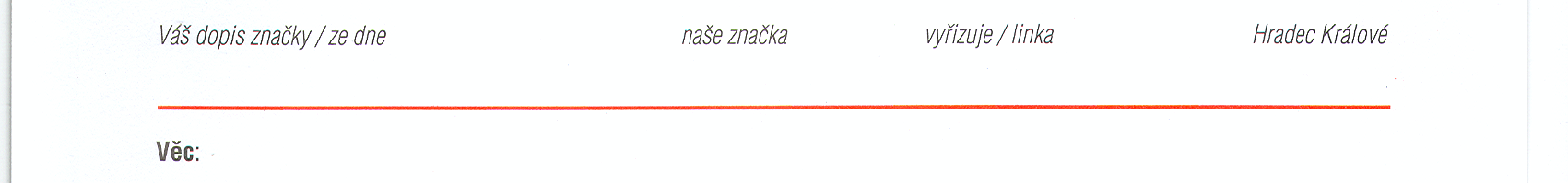 Výzva k poskytnutí plnění veřejné zakázkyTECHNICKÉ SLUŽBY HRADEC KRÁLOVÉ, IČ 648 09 447, se sídlem Hradec Králové 8, Na Brně 362, PSČ 500 08, Vás v souladu s rámcovou smlouvou o službách odpadového hospodářství uzavřenou mezi námi dne .............. vyzývá k poskytnutí plnění veřejné zakázky s názvem: „Svoz a likvidace odpadů v letech 2014 až 2017“.Předmětem veřejné zakázky jsou služby odpadového hospodářství uvedené v čl. II. odst. 1 bod 1.1 až 1.4 výše uvedené rámcové smlouvy. Lhůta (doba) plnění veřejné zakázky v souladu s uzavřenou rámcovou smlouvou:   1. ledna 2014 - 31. prosince 2014 Ceny, obchodní, platební a další podmínky jsou stanoveny ve výše uvedené rámcové smlouvě. Kontaktní osoba ve věcech technických pro tuto veřejnou zakázku:…………………………., tel……………………………., e-mail:………………………………………..Další informace potřebné pro řádné splnění veřejné zakázky: ………………………………………………………..							……………………………………………………………							TECHNICKÉ SLUŽBY HRADEC KRÁLOVÉ					    		          Ing. Jiří Henzl, ředitelPotvrzujeme tuto výzvu k poskytnutí plnění veřejné zakázky a zavazujeme se danou veřejnou zakázku řádně splnit.V …………………………. dne ………………………….																				……………………………………………………………..                                                                                                           název poskytovatele 					       osoba oprávněná jednat jménem nebo za poskytovatele					